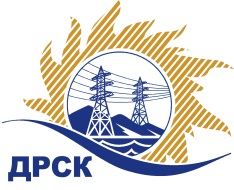 Акционерное общество«Дальневосточная распределительная сетевая  компания»ПРОТОКОЛпроцедуры вскрытия конвертов с заявками участников СПОСОБ И ПРЕДМЕТ ЗАКУПКИ: открытый запрос предложений на право заключения Договора на выполнение работ «Техническая поддержка ИС Cognos (бизнес-планирование, МСФО)» для нужд АО «ДРСК» (закупка 1178 раздела 3.1. ГКПЗ 2017 г.).Плановая стоимость: 1 155 000,00 руб., без учета НДС.ПРИСУТСТВОВАЛИ: постоянно действующая Закупочная комиссия 2-го уровня ВОПРОСЫ ЗАСЕДАНИЯ КОНКУРСНОЙ КОМИССИИ:В ходе проведения запроса предложений было получено 2 заявки, конверты с которыми были размещены в электронном виде через функционал ЭТП - https://rushydro.roseltorg.ru.   Вскрытие конвертов было осуществлено в электронном сейфе организатора запроса предложений на ЕЭТП, в сети «Интернет»: https://rushydro.roseltorg.ru  автоматически.Дата и время начала процедуры вскрытия конвертов с заявками участников: 11:00 местного времени 13.06.2017Место проведения процедуры вскрытия конвертов с заявками участников: Единая электронная торговая площадка, в сети «Интернет»: https://rushydro.roseltorg.ru.В конвертах обнаружены заявки следующих участников запроса предложений:Ответственный секретарь Закупочной комиссии 2 уровня                                  М.Г.ЕлисееваЧувашова О.В.(416-2) 397-242№ 494/УР-Вг. Благовещенск13 июня 2017 г.№ п/пПорядковый номер заявкиНаименование участникаЗаявка без НДСЗаявка с НДС11ООО "РусГидро ИТ сервис" 
ИНН/КПП 1902022558/771001001 
ОГРН 1091902000772 Дата и время регистрации заявки: 08.06.2017 10:14 (MSK +03:00)1155000.001362900.0022ООО "Джи-Эм-Си-Эс Верэкс" 
ИНН/КПП 7716593315/771601001 
ОГРН 1077763410933Дата и время регистрации заявки: 09.06.2017 16:50 (MSK +03:00)1155000.001362900.00